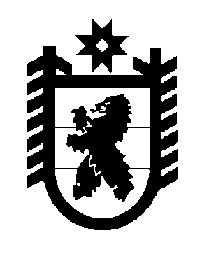 Российская Федерация Республика Карелия    ПРАВИТЕЛЬСТВО РЕСПУБЛИКИ КАРЕЛИЯПОСТАНОВЛЕНИЕот  16 апреля 2013 года № 128-Пг. Петрозаводск О внесении изменений в постановление Правительства Республики Карелия от 5  февраля 2008 года № 24-ППравительство Республики Карелия п о с т а н о в л я е т:1. Внести в постановление Правительства Республики Карелия от                    5 февраля 2008 года № 24-П «О предоставлении субсидий юридическим лицам (за исключением субсидий государственным (муниципальным) учреждениям), индивидуальным предпринимателям, физическим лицам – производителям товаров, работ, услуг из бюджета Республики Карелия» (Собрание законодательства Республики Карелия, 2008, № 2, ст. 162; № 7, ст. 945; № 8, ст. 1019; № 11, ст. 1384;  № 12, ст. 1571; 2009, № 1, ст. 56, 61; № 4, ст. 362, 370; № 7, ст. 821; № 8, ст. 890; № 10, ст. 1149; № 11, ст. 1302; № 12, ст. 1460; 2010,  № 2, ст. 114, 137; № 6, ст. 697; № 12, ст. 1719; 2011, № 3, ст. 310; № 7, ст. 1065;  № 10, ст. 1651; № 11, ст. 1843, 1847; № 12,             ст. 2047, 2061, 2073, 2084, 2089, 2091; 2012, № 2, ст. 268; № 3, ст. 445;        № 4, ст. 637, 645; № 6, ст. 1153;  Карелия, 2012, 27 ноября, 27 декабря; 2013, 31 января), следующие изменения:1) пункт 4 Критериев отбора юридических лиц (за исключением государственных (муниципальных) учреждений), индивидуальных предпринимателей, физических лиц – производителей товаров, работ, услуг, имеющих право на получение субсидии, утвержденных указанным постановлением, признать утратившим силу;2) в Целях и условиях предоставления субсидий юридическим лицам (за исключением субсидий государственным (муниципальным) учреждениям), индивидуальным предпринимателям, физическим лицам – производителям товаров, работ, услуг из бюджета Республики Карелия, утвержденных указанным постановлением:а) пункт 2 изложить в следующей редакции:«2. Субсидии предоставляются на следующие цели:1) поддержка племенного животноводства;2) на 1 литр реализованного товарного молока;3) содействие развитию молочного скотоводства;4) содействие развитию мясного скотоводства;5) содействие развитию птицеводства;6) содействие развитию звероводства;7) возмещение части процентной ставки по краткосрочным кредитам (займам) на развитие животноводства, переработки и реализации продукции животноводства;8) возмещение части процентной ставки по инвестиционным кредитам (займам) на развитие животноводства, переработки и развития инфраструктуры и логистического обеспечения рынков продукции животноводства;9) возмещение части затрат сельскохозяйственных товаропроиз-водителей на уплату страховой премии, начисленной по договору сельскохозяйственного страхования в области животноводства;10) возмещение части затрат на приобретение элитных семян;11) возмещение части затрат на приобретение семян с учетом доставки в районы Крайнего Севера и приравненные к ним местности; 12) возмещение части процентной ставки по краткосрочным кредитам (займам) на развитие растениеводства, переработки и реализации продукции растениеводства;13) возмещение части процентной ставки по инвестиционным кредитам (займам) на развитие растениеводства, переработки и развития инфраструктуры и логистического обеспечения рынков продукции растениеводства; 14) оказание несвязанной поддержки сельскохозяйственным товаропроизводителям в области растениеводства;15) повышение почвенного плодородия;16) поддержка начинающих фермеров; 17) возмещение части процентной ставки по долгосрочным, среднесрочным и краткосрочным кредитам, взятым малыми формами хозяйствования;18) возмещение части затрат крестьянских (фермерских) хозяйств, включая индивидуальных предпринимателей, при оформлении в собственность используемых ими земельных участков из земель сельскохозяйственного назначения;19) содействие развитию животноводства в малых формах хозяйствования;20) возмещение части процентной ставки по краткосрочным кредитам (займам) на развитие животноводства, переработки и реализации продукции животноводства (субъектам товарного рыбоводства);21) возмещение части процентной ставки по инвестиционным кредитам (займам) на развитие животноводства, переработки и развития инфраструктуры и логистического обеспечения рынков продукции  животноводства (организациям, осуществляющим разведение одомашненных видов и пород рыб);22) возмещение части процентной ставки по краткосрочным кредитам (займам) на развитие животноводства, переработки и реализации продукции животноводства (организациям пищевой и перерабатывающей промышленности);23) возмещение части процентной ставки по краткосрочным кредитам (займам) на развитие растениеводства, переработки и реализации продукции растениеводства (организациям пищевой и перерабатывающей промышленности);24) возмещение части процентной ставки по инвестиционным кредитам (займам) на развитие животноводства, переработки и развития инфраструктуры и логистического обеспечения рынков продукции  животноводства (организациям пищевой и перерабатывающей промышленности);25) стимулирование сельхозтоваропроизводителей, применяющих современные достижения в технике и технологиях;26) поддержка молодых профессиональных кадров;27) возмещение части затрат, связанных с осуществлением пассажирских перевозок в межмуниципальном сообщении водным транспортом;28) возмещение части затрат, связанных с осуществлением пассажирских перевозок воздушным транспортом;29) осуществление пассажирских перевозок в пригородном сообщении железнодорожным транспортом; 30)  компенсация части потерь в доходах организациям общест-венного транспорта в связи с реализацией ими именных социальных проездных билетов отдельным категориям граждан;31) развитие малого и среднего предпринимательства в рамках реализации мероприятий региональной программы «Развитие малого и среднего предпринимательства в Республике Карелия на период до 2014 года»;32) производство и реализация изданий на карельском, вепсском и финском языках;33) реализация социально значимых проектов в сфере непериодических изданий;34) возмещение части затрат по уплате процентов по кредитам, полученным для финансирования инвестиционных проектов на территории Республики Карелия, при реализации которых осуществляется режим инвестиционного благоприятствования в соответствии с Законом Республики Карелия от 5 марта 2013 года                   № 1687-ЗРК «О государственной поддержке инвестиционной деятельности в Республике Карелия»;35) реализация мероприятий по содействию занятости населения;36) осуществление функций исполнителя подпрограммы ипотечного жилищного кредитования;37) компенсация части затрат организаций на производство тепловой энергии по приобретению топлива, связанных с государственным регулированием тарифов;38) компенсация части потерь в доходах, связанных с государственным регулированием тарифов на отпускаемую населению электрическую энергию, вырабатываемую децентрализованными источниками электроснабжения;39) компенсация части потерь в доходах, связанных с государственным регулированием тарифов на отпускаемую населению тепловую энергию, на финансирование инвестиционных, производст-венных программ;40) компенсация части затрат, связанных с выполнением производственных программ организаций коммунального комплекса;41) научные исследования и разработки.»;б) в пункте 2.2 слова «подпункте 3 пункта 2» заменить словами «подпункте 17 пункта 2»;в) пункт 4 изложить в следующей редакции:«Правительством Республики Карелия могут быть определены иные условия предоставления субсидий.»;3) в Порядке предоставления субсидий юридическим лицам (за исключением субсидий государственным (муниципальным) учрежде-ниям), индивидуальным предпринимателям, физическим лицам – производителям товаров, работ, услуг из бюджета Республики Карелия и возврата субсидий в случае нарушения условий, установленных при их предоставлении, утвержденном указанным постановлением:а) в пунктах 8 и 9  цифры «1 16 90020 02» заменить цифрами                    «1 16 32 000 02 0000 140»;б) в пункте 10 цифры «1 18 02000 02» заменить цифрами                          «2 18 02030 02 0000 180». 2. Действие настоящего постановления распространяется на правоотношения, возникшие с 1 января 2013 года.            Глава Республики  Карелия                                                            А.П. Худилайнен